База данных игроков Единой рабочей хоккейной лиги юго-востока РТ, заявленных за команду «Эфес» г. Альметьевск, сезон 2019-2020гг.Руководящий состав командып/нФото игрокаФИО игрокаДата рожденияАмплуаСтатус игрокаК/А1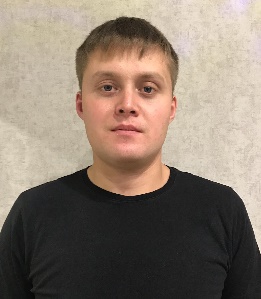 МамаковВадимСергеевич02.02.1991Защитник Школьник+А2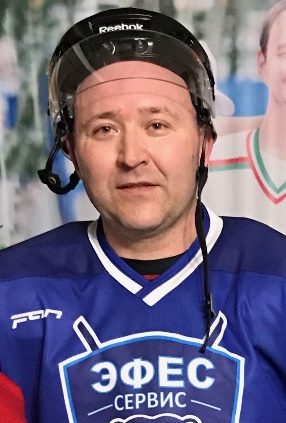 РомановОлегНиколаевич10.11.1972Нападающий ЛюбительК 3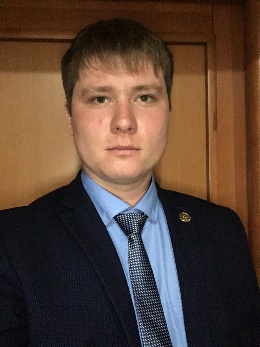 СафинРинатРамисович29.11.1990Защитник Школьник+4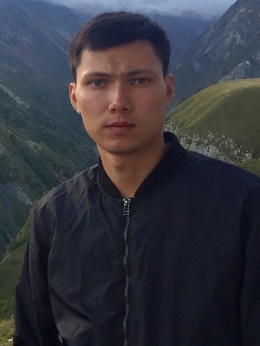 ЗиннуровАртурАлмасович24.12.1990Нападающий Школьник+5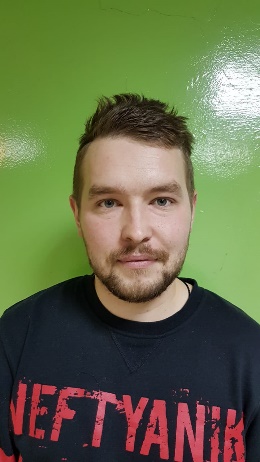 РомановИванВалерьевич09.01.1991Защитник Школьник+6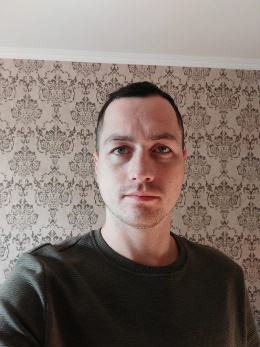 СулеймановРенатМудассирович31.10.1991Защитник Школьник7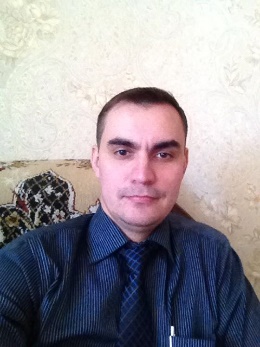 ПарфеновИгорьВасильевич05.07.1985Нападающий Школьник8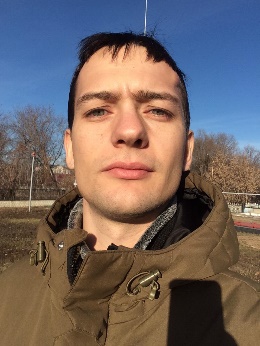 СулеймановАнварМудассирович08.02.1990НападающийШкольник9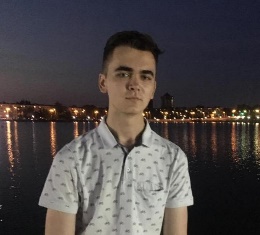 МусинРоманРусланович09.09.1999Вратарь Школьник10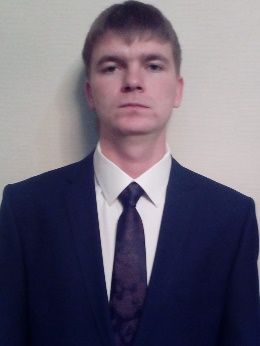 ЛисицкихСергейАнатольевич19.02.1990Защитник Любитель11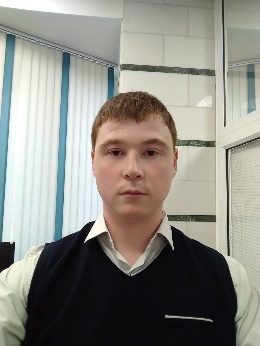 РепкоАлександрЕвгеньевич13.09.1991Защитник Любитель12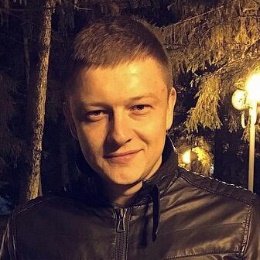 ГараевАйдарГабделбарыевич23.09.1988НападающийЛюбитель13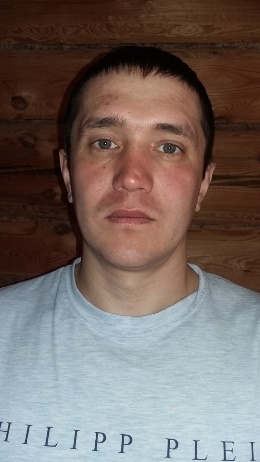 ГараевЛенарИлдарович25.10.1986ЗащитникЛюбитель14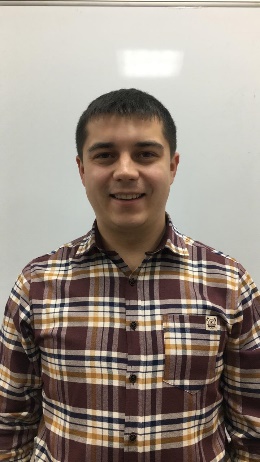 АбзаловДинарИльдарович02.12.1989Защитник Любитель15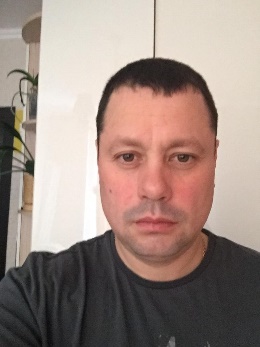 ГаниевЛенарФаильевич21.12.1979НападающийЛюбитель16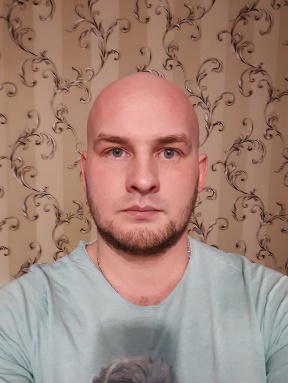 СадыковАльбертФаритович03.03.1988ВратарьЛюбитель17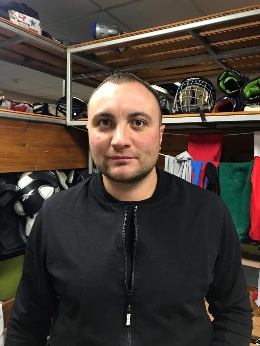 ТемниковАлександрАлексеевич03.021985ВратарьЛюбитель18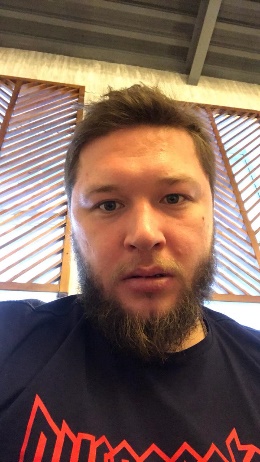 БобиковАртемАлексеевич18.02.1992Нападающий Мастер19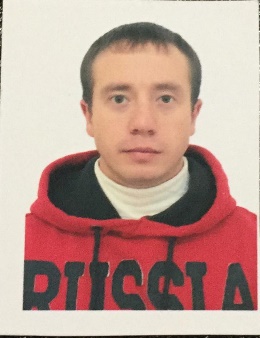 СадертдиновМаратМунавирович25.12.1987НападающийШкольник+20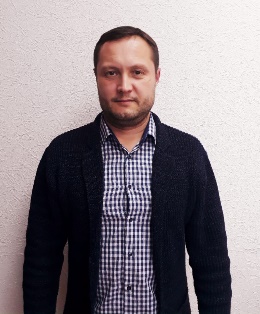 ЛогиновВасилийАлександрович13.05.1975НападающийЛюбитель21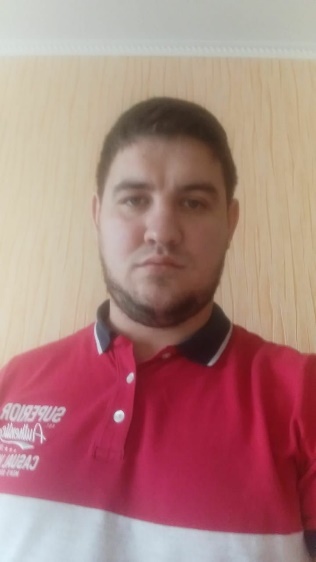 ШакировАйдарРинатович17.12.1992НападающийМастер22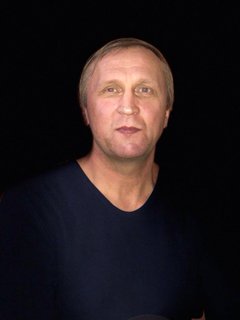 ГущинСергейНиколаевич01.08.1967Защитник Любительп/нФИОДолжностьТелефон1РомановОлегНиколаевичКапитан 8 917 256 99 99